Faisalabad Serena Hotel, September,2018Faisalabad Serena Hotel - Plant for PakistanPrime Minister Imran Khan launched a countrywide plantation drive ‘Plant for Pakistan Day – Join Imran Khan Prime Minister of Pakistan’ by the Ministry of Climate Change in the month of September to plant 10 billion trees across the country. Serena Hotels as a group participated in the drive to save the climate in all respective cities.Faisalabad Serena Hotel, in accordance with 1-day program, has taken the initiative of planting as many trees around the city to contribute in the activity under the Public diplomacy initiative.Five thousand plants were donated to Agriculture University Faisalabad & Sahianwala Industrial State, the first tree was planted by Mr. Saqib Ahmed, General Manager, Faisalabad Serena Hotel and V.C UAF. The event was widely covered by the Electronic & Print Media.The importance of understanding the cultures for organization increases many folds when it  has  a  highly  diversified  workforceThe importance of understanding the cultures for organization increases many folds when it  has  a  highly  diversified  workforceThe importance of understanding the cultures for organization increases many folds when it  has  a  highly  diversified  workforceThe importance of understanding the cultures for organization increases many folds when it  has  a  highly  diversified  workforceABOUT SERENA HOTELSSerena Hotels has established itself as one of the world’s leading hospitality brands offering quality accommodation, unique holiday and conference solutions, cultural heritage and adventure tourism. Its collection of 35 unique hotels, resorts, safari lodges and camps, palaces and forts located in East Africa (Kenya, Tanzania, Zanzibar, Rwanda and Uganda), Mozambique and South Asia (Pakistan, Afghanistan and Tajikistan) are in some of the world’s most interesting, enchanting, historic and exotic settings.Press ContactMehak Khan
Manager Marketing & Communication
Tel: +92 307 7778811
mehak.khan@serena.com.pk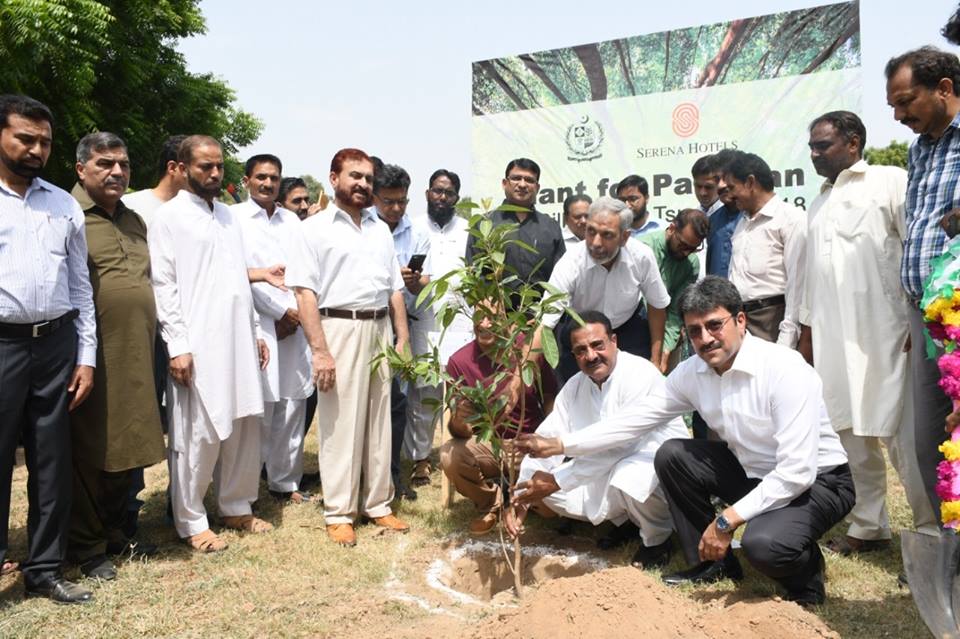 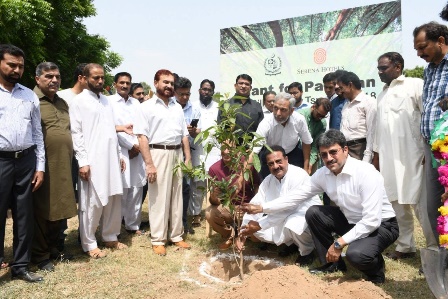 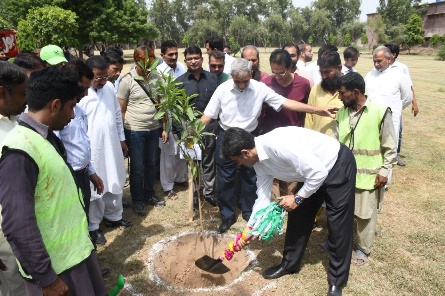 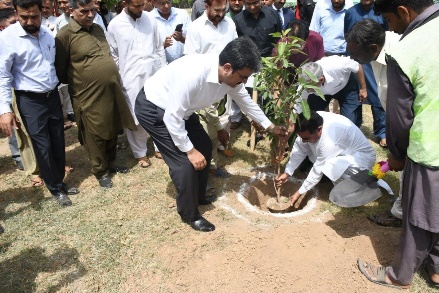 